It is time to renew your flag subscription for 2020. We want to thank you for your continued support as we continue our journey on the Boy Scout trail.* Name:   ______________________________________            * Street Address: ______________________________________     *Phone #: _________________________ *Check #: _______________*Email address_______________________________________Your donation of at least $35 is tax deductible. Please make checks payable to: “TROOP 608”Thank you again for your support,  TYPE YOUR NAME HERE    Flags Across America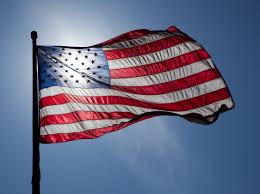 Boy Scouts of America Texas Skies District                 Troop 608 - Katy, TXYOUR NAME HERE                                              YOUR CELL NUMBER7 Flag Display DaysPresidents DayMemorial DayFlag DayJuly 4thLabor DaySeptember 11Veteran’s Day